Θέμα: Πρόσκληση υποβολής προσφορών υλικών και υπηρεσιών για τις δράσεις του ΚΠΕ ΛαυρίουΣας γνωστοποιούμε ότι το Κέντρο Περιβαλλοντικής  Εκπαίδευσης  Λαυρίου στο πλαίσιο των εκπαιδευτικών και επιμορφωτικών του δράσεων για την περίοδο Μαρτίου-Ιουνίου 2019 ενδιαφέρεται για την προμήθεια και την παροχή υπηρεσιών στα παρακάτω είδη:Εστίαση ομάδων 25-60 ατόμωνΠρόχειρο γεύμα (για μονοήμερες επισκέψεις, για πρωινό τριήμερων επισκέψεων και για  ημερίδες, σεμινάρια, εκδηλώσεις).Καθαρισμό ιματισμούΜετακίνηση με πούλμαν Διαμονή σε ξενοδοχείοΠαρακαλούμε να υποβάλλετε τις προσφορές σας οι οποίες θα αφορούν τα παραπάνω και θα ισχύουν από 1/3/2019 έως 30/6 2019. Θα απευθύνονται προς το Ίδρυμα Νεολαίας και Δια Βίου Μάθησης (ΙΝΕΔΙΒΙΜ) για το ΚΠΕ Λαυρίου και οι τιμές θα αναγράφονται με και χωρίς ΦΠΑ στην αντίστοιχη στήλη του πίνακα της προσφοράς .Οι γενικές προδιαγραφές που θα πρέπει να πληρεί ο ενδιαφερόμενος αναγράφονται στα έντυπα προσφορών που έχουν αναρτηθεί στην ιστοσελίδα του ΚΠΕ Λαυρίου.Σας γνωστοποιούμε ότι η πληρωμή θα γίνει με πίστωση. Τα τιμολόγια θα εξοφλούνται από το ΙΝΕΔΙΒΙΜ με παρακράτηση φόρου 4%  όταν το τιμολόγιο υπερβαίνει το ποσό των 150 € + ΦΠΑ ( σύμφωνα με τις διατάξεις του άρθρου 24 του Ν. 2198/1994) για την οποία το ΙΝΕΔΙΒΙΜ θα σας στείλει βεβαίωση για φορολογική χρήση στο τέλος του οικονομικού έτους . Οι προσφορές πρέπει να έχουν έρθει στα γραφεία του ΚΠΕ έως τις  4/3/2019.Η Πράξη «ΚΕΝΤΡΑ ΠΕΡΙΒΑΛΛΟΝΤΙΚΗΣ ΕΚΠΑΙΔΕΥΣΗΣ (ΚΠΕ)-ΠΕΡΙΒΑΛΛΟΝΤΙΚΗ ΕΚΠΑΙΔΕΥΣΗ» υλοποιείται μέσω του Επιχειρησιακού Προγράμματος «ΑΝΑΠΤΥΞΗ ΑΝΘΡΩΠΙΝΟΥ ΔΥΝΑΜΙΚΟΥ, ΕΚΠΑΙΔΕΥΣΗ ΚΑΙ ΔΙΑ ΒΙΟΥ ΜΑΘΗΣΗ» με τη συγχρηματοδότηση της Ελλάδας και της Ευρωπαϊκής Ένωσης.Η  Υπεύθυνη του ΚΠΕ Λαυρίου                                                                                                  Μαρία Καγιάφα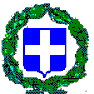 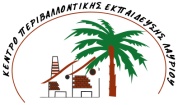 	 EΛΛΗΝΙΚΗ ΔΗΜΟΚΡΑΤΙΑ
ΥΠΟΥΡΓΕΙΟ ΠΑΙΔΕΙΑΣ & ΘΡΗΣΚΕΥΜΑΤΩΝ	ΠΕΡΙΦ. Δ/ΝΣΗ Α/ΘΜΙΑΣ ΚΑΙ Β/ΘΜΙΑΣ	ΕΚΠΑΙΔΕΥΣΗΣ ΑΤΤΙΚΗΣ	ΔΗΜΟΣ ΛΑΥΡΕΩΤΙΚΗΣ	 EΛΛΗΝΙΚΗ ΔΗΜΟΚΡΑΤΙΑ
ΥΠΟΥΡΓΕΙΟ ΠΑΙΔΕΙΑΣ & ΘΡΗΣΚΕΥΜΑΤΩΝ	ΠΕΡΙΦ. Δ/ΝΣΗ Α/ΘΜΙΑΣ ΚΑΙ Β/ΘΜΙΑΣ	ΕΚΠΑΙΔΕΥΣΗΣ ΑΤΤΙΚΗΣ	ΔΗΜΟΣ ΛΑΥΡΕΩΤΙΚΗΣ            Λαύριο: 14/2/2019            Α.Π.  41ΚΕΝΤΡΟ ΠΕΡΙΒΑΛΛΟΝΤΙΚΗΣ ΕΚΠ/ΣΗΣ ΛΑΥΡΙΟΥ Ταχ. Δ/νση:   	Τεχνολογικό Πολιτιστικό Πάρκο Λαυρίου  		Τ.Θ 518, Τ.Κ. 19500,  ΛαύριοΠληροφορίες : 	Καγιάφα Μ., Μιχαηλίδου Ε.Τηλέφωνο:	22920-22693	e-mail:		kpelav@yahoo.grιστοσελίδα:	http://kpe-lavriou.att.sch.grΚΕΝΤΡΟ ΠΕΡΙΒΑΛΛΟΝΤΙΚΗΣ ΕΚΠ/ΣΗΣ ΛΑΥΡΙΟΥ Ταχ. Δ/νση:   	Τεχνολογικό Πολιτιστικό Πάρκο Λαυρίου  		Τ.Θ 518, Τ.Κ. 19500,  ΛαύριοΠληροφορίες : 	Καγιάφα Μ., Μιχαηλίδου Ε.Τηλέφωνο:	22920-22693	e-mail:		kpelav@yahoo.grιστοσελίδα:	http://kpe-lavriou.att.sch.grΠΡΟΣ: Κάθε ενδιαφερόμενοΚΟΙΝ. Ιδρυμα Νεολαίας και δια βίου μάθησης